MexicoMexicoMexicoMexicoMarch 2023March 2023March 2023March 2023SundayMondayTuesdayWednesdayThursdayFridaySaturday12345678910111213141516171819202122232425Benito Juárez’s birthday (day off)Benito Juárez’s birthday262728293031NOTES: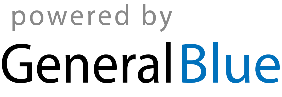 